KLINIKAI LABORATÓRIUMI GENETIKA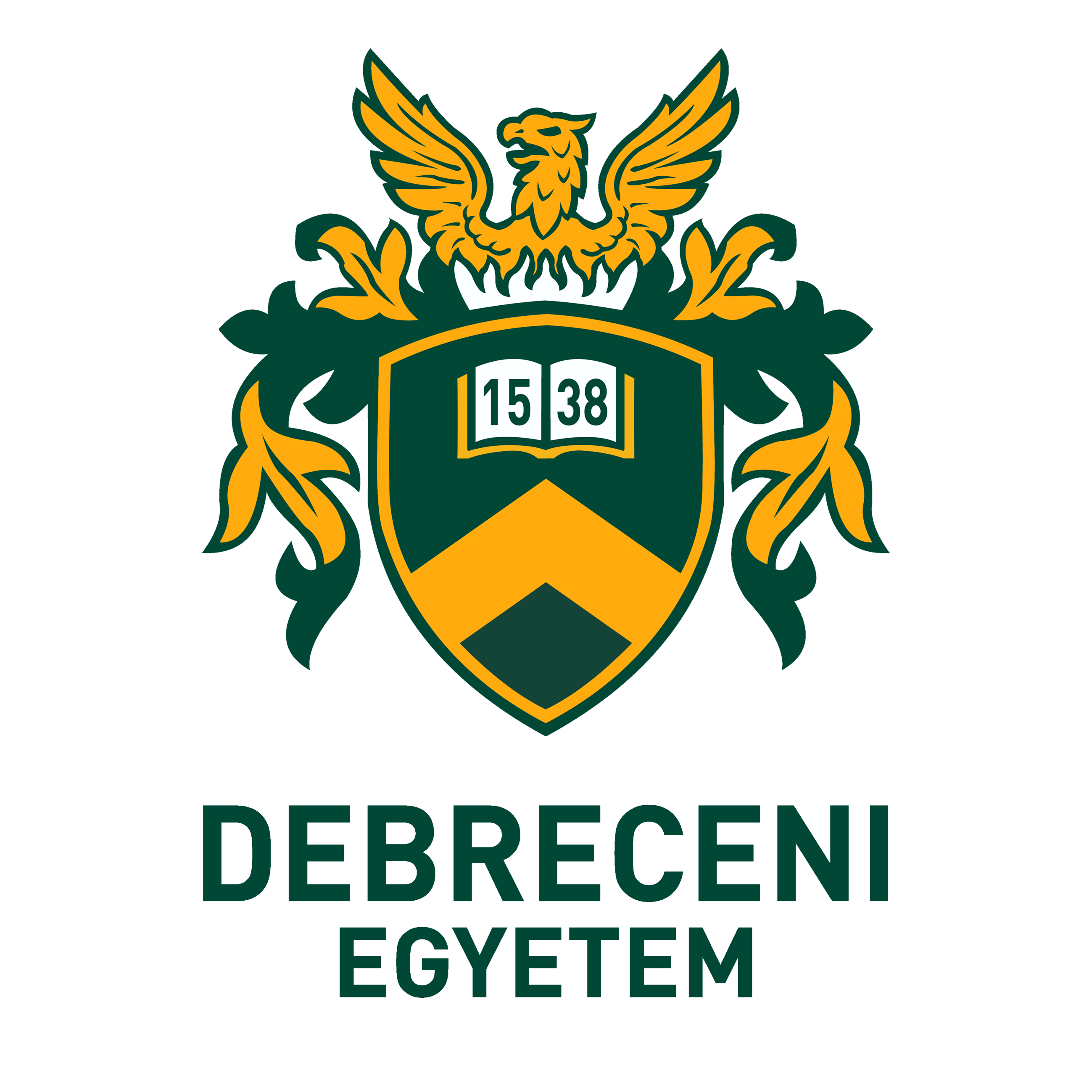 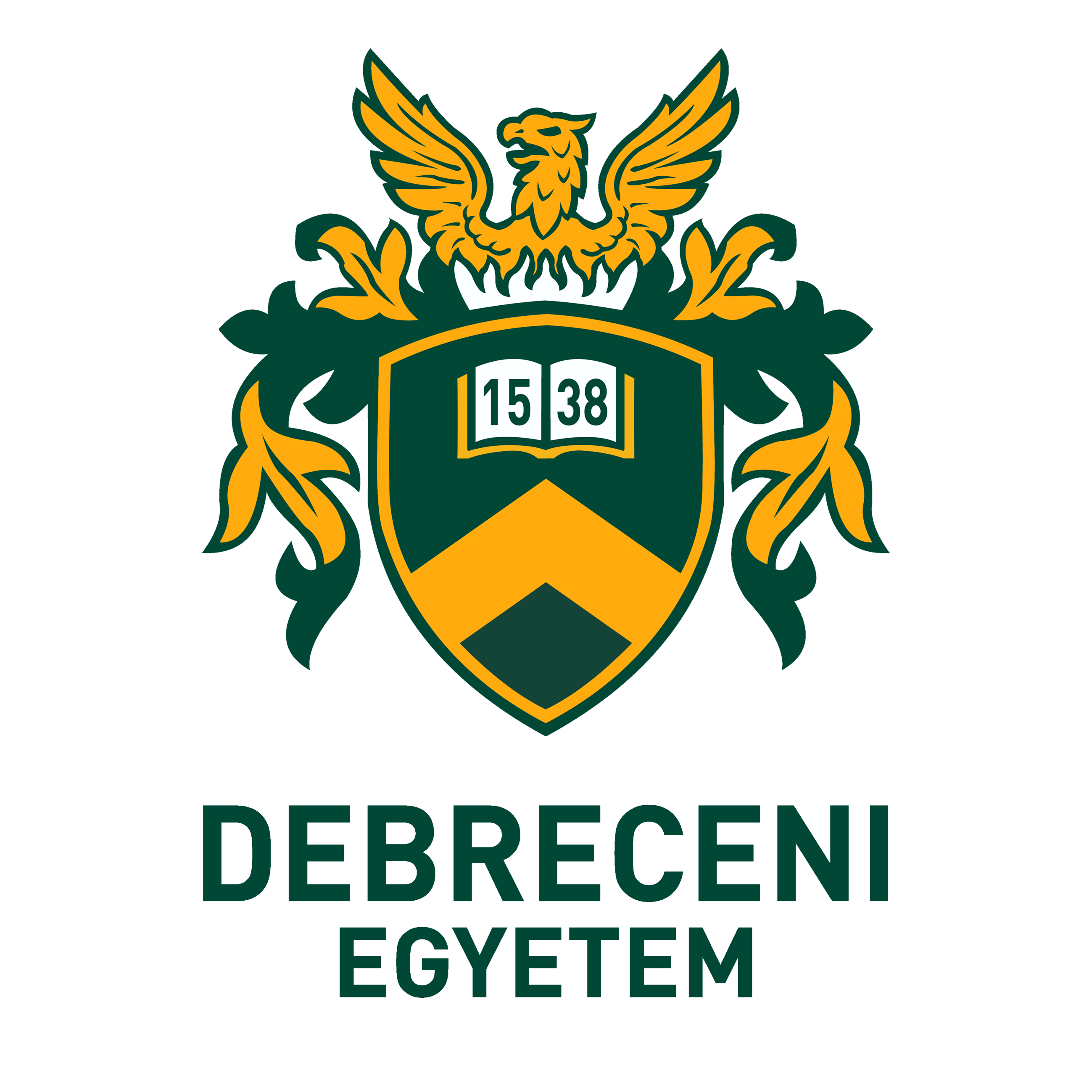 SZAKORVOS KÉPZÉS BEAVATKOZÁSOKRA VONATKOZÓ KÖVETELMÉNYRENDSZEREA szakképzés időtartama: 48 hó     A szakképzési időtartam alatt teljesítendő részvizsgák száma: 1 dbA 2022. szeptember 1.-től hatályos 22/2012. (IX.14.) EMMI rendeletben meghatározott, a szakvizsga letételéhez szükséges beavatkozások listája:Az “A ” részvizsga letételéhez előirt beavatkozások, tevékenységek: A “B ” részvizsga letételéhez előirt beavatkozások, tevékenységek: Minimálisan elvégzendő beavatkozás számok a képzési periódus alatt:Külön beavatkozási lista tartozik a sürgősségi betegellátó osztályon, a mentőszolgálatnál töltendő gyakorlat, valamint az intenzív terápiás osztályon letöltendő gyakorlatokhoz, ezért amennyiben a képzés tartalmazza ezeket az elemeket, úgy a honlapon elérhető külön beavatkozási listákon szereplő elemeket is teljesíteni és igazolni szükséges.Tevékenység, beavatkozás megnevezéseSzintezésSzintezésSzintezésSzintezésSzintezésTevékenység, beavatkozás számaEgyetemi klinikán kívül, akkreditált képzőhelyen is elvégezhetőTevékenység, beavatkozás megnevezéseI.II.III.IV.V.Tevékenység, beavatkozás számaEgyetemi klinikán kívül, akkreditált képzőhelyen is elvégezhetőCsaládi és egyéni fizikális és anamnesztikus adatok értékelése citogenetikai, molekuláris citogenetikai vizsgálatok eseténX200XCsaládfa-készítés (familiáris kromoszóma-aberrációk)X20XCitogenetikai és molekuláris citogenetikai vizsgálati minták elfogadhatóságának meghatározásaX200XCitogenetikai és molekuláris citogenetikai vizsgálatok sorrendjének meghatározása, prioritizálásX200XCitogenetikai és molekuláris citogenetikai vizsgálati minták feldolgozásának, analízisének irányításaX200-Döntés belső vagy külső konzultáció szükségességérőlX200-Normál és kóros kariotípusú minta értékelése citogenetikai analizáló szoftverrel (prenatális, postnatális, onkogenetika)X200-Kariotípus leírása, az eredmény szöveges interpretálása (prenatális, postnatális, onkogenetika)X200-FISH vizsgálat kiértékelése, eredmény leírása, az eredmény szöveges interpretálásaX200-Array-komparatív genomiális hibridizáció eredmény értékelése, variánsok klasszifikációja, szöveges interpretáció (prenatális, postnatális, onkogenetika)X50-Kromoszómatörékenységi vizsgálat kiértékelése és az eredmény szöveges interpretálásaX5-Citogenetikai leletírásX200-FISH leletírásX200-Array CGH leletírásX50-Reprodukciós döntéshozatallal és családvizsgálatokkal kapcsolatos vizsgálatok eredmény értékelése és szöveges interpretálásaX50-Új tesztrendszerek optimalizálása, validálása és alkalmazásaX5-Tevékenység, beavatkozás megnevezéseSzintezésSzintezésSzintezésSzintezésSzintezésTevékenység, beavatkozás számaEgyetemi klinikán kívül, akkreditált képzőhelyen is elvégezhetőTevékenység, beavatkozás megnevezéseI.II.III.IV.V.Tevékenység, beavatkozás számaEgyetemi klinikán kívül, akkreditált képzőhelyen is elvégezhetőCsaládi és egyéni fizikális és anamnesztikus adatok értékelése molekuláris genetikai vizsgálatok eseténX200-Családfa-készítésX20-Molekuláris genetikai vizsgálatok sorrendjének meghatározása, prioritizálásX200-Döntés belső vagy külső konzultáció szükségességérőlX200-Bayes-féle kockázatbecslés monogénes betegségekbenX50-Molekuláris genetikai vizsgálati minták elfogadhatóságának meghatározásaX200-Molekuláris genetikai vizsgálati minták feldolgozásának, analízisének irányításaX200-Monogénes betegségek: eredmények kiértékelése, variáns klasszifikáció, interpretáció, leletírásX100-Farmakogenetikai vizsgálat: eredmények kiértékelése, interpretáció, leletírásX50-Molekuláris vagy citogenetikai onkogenetikai diagnosztika (szomatikus eltérések): eredmények kiértékelése, variáns klasszifikáció, interpretáció, leletírásX100-Bioinformatikai analízis szupervíziója, irányításaX200-Öröklött tumorhajlam genetikai diagnosztikája: eredmények kiértékelése, variáns klasszifikáció, interpretáció, leletírásX50-Új tesztrendszerek optimalizálása, validálása és alkalmazásaX5-Prenatális molekuláris genetikai vizsgálatok eredmény értékelése és szöveges interpretálásaX50-Reprodukciós döntéshozatallal és családvizsgálatokkal kapcsolatos vizsgálatok eredmény értékelése és szöveges interpretálásaX50-Tevékenység, beavatkozás megnevezéseTevékenység, beavatkozás számaI. CitogenetikaI. Citogenetika1.    Vizsgálati minták típusai, preanalitikai faktorok (mintavétel, mintaszállítás), tenyésztés2.    Kromoszóma preparálás20 db3.    Normál kariotípusú minta értékelése citogenetikai analizáló szoftverrel30 db4.    Kóros konstitucionális kariotípusú minta értékelése citogenetikai analizáló szoftverrel 40 db5.    Kóros kariotípusú csontvelői minta értékelése citogenetikai analizáló szoftverrel 40 db6.    Kariotípus leírása és a vizsgálati eredmény szöveges interpretálása 50 db7.    Citogenetikai eltérések diagnosztikai, terápiás és prognosztikai jelentőségének ismerete onkohematológiai betegségekben (esetelemzések)40 db8.    FISH vizsgálat kivitelezése, eredmény értékelése, interpretálása 100 db9.    Array-komparatív genomiális hibridizáció kivitelezése, eredmény értékelése, interpretálása 50 db10.    Kromoszómatörékenység és kromoszómatörékenységi szindrómák 5 mintaII. Molekuláris genetikaII. Molekuláris genetika1.    Minta típusok, preanalitikai faktorok (mintavétel, mintaszállítás) ismerete2.    DNS izolálás perifériás vérből, csontvelői mintából, szövetből, szájnyálkahártya kaparékból, manuálisan és automatával 50 db3.    RNS izolálás perifériás vérből, csontvelői mintából 20 db4.    MLPA módszer kivitelezése, kiértékelése analizáló szoftverrel 40 db5.    Sanger DNS szekvenálás kivitelezése, adatok kiértékelése 40 db6.    Új generációs DNS szekvenálás (génpanelek, exom) kivitelezése, adatok kiértékelése  ( szoftverrel )40 db7.    Génexpressziós (RNS-alapú) vizsgálatok 10 minta8.    Real-time kvantitatív PCR reakció kivitelezése, értékelése SYBR Green jelöléssel, fluoreszcens hibridizációs-hidrolízis próba módszerrel100 db9.    Fluoreszcens PCR (triplet-primed, repeat-primed és egyéb reakciók) kivitelezése, értékelése 50 db10.    Fragment analízis fluoreszcens jelöléssel 30 db11.    Pontmutáció kimutatása PCR-RFLP reakcióval 40 minta12.    Kapcsoltsági vizsgálat, haplotípus analízis 5 minta13.    Epigenetikai vizsgálatok (metiláció és kis RNS kvantitatív meghatározása) 5-5 minta14.    Biokémiai genetika 10 minta (öröklött anyagcsere betegségek biomarkereinek vizsgálata)10 mintaIII. Egyéb készségekIII. Egyéb készségek1.    Genetikai variánsok interpretációja (klasszifikációja) nemzetközi irányelvek alapján 50 db2.    Populációs és betegség-specifikus adatbázisok ismerete, készségszintű használata3.    HGVS, ISCN nómenklatúra ismerete, alkalmazása4.    Külső nemzetközi körkontroll eredményeinek kiértékelése 10 db5.    Bayes-féle kockázatbecslés monogénes betegségekben 5 db6.    Belső felhasználású Clinical Utility Gene Card elkészítése1 db7.    ISO15189 akkreditációs szabvány ismerete8.    Új módszer bevezetése, validálása 1 dbIV. Interpretatív leletezés az alábbi megoszlásbanIV. Interpretatív leletezés az alábbi megoszlásban1.    Monogénes betegség molekuláris genetikai lelet 80 db2.    Farmakogenetikai diagnosztikai lelet 30 db3.    Molekuláris onkológiai diagnosztikai lelet 50 db4.    Citogenetikai lelet 60 db5.    FISH (array CGH) lelet 60 db